CITTA’ DI MONTE SAN GIOVANNI CAMPANO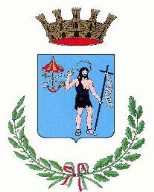                        Provincia di Frosinone Piazza G.Marconi 1- c.a.p. 03025  -Cod. Fisc. 80002470609 - Part. I.V.A. 00281730606   Email: comunemsgc@virgilio.it – servizisociali.msgc@pec.ancitel.it –protocollo.msgc@pec.ancitel.itTelef. n. 0775/289982-289991-85-84 SERVIZIO SOCIO ASSISTENZIALE - SCUOLAAllegato ADOMANDA DI PARTECIPAZIONE ALL’AVVISO PUBBLICO PER  LA CONCESSIONE DEL  CONTRIBUTO  PER IL SOSTEGNO   ALLE FAMIGLIE  PER IL RINCARO BOLLETTE LUCE E GAS ANNO 2022DATI DEL RICHIEDENTECODICE FISCALENUCLEO FAMILIARE DEL RICHIEDENTEIl sottoscritto  __________________________________________________ai sensi degli artt. 46 e 47 del D.P.R. 28 dicembre 2000,  n. 445, consapevole delle sanzioni penali, nel caso di dichiarazioni  non veritiere e falsità  negli atti, richiamate dall’art. 76 del D.P.R. n. 445/2000, sotto la propria responsabilità  DICHIARA ( barrare la casella di interesse e compilare I campi)di essere  cittadino/a:italiano/a;di un Paese UE;di  un  Paese  extra  UE  e  in  possesso  di  regolare  permesso  di  soggiorno ; di essere residente nel Comune di _____________________________________e nell’immobile sito in via __________________________n. ___________________ categoria catastale _____________ ;di possedere un reddito ISEE del nucleo familiare pari ad € ______________________ (ISEE 2022);di essere consapevole che:il contributo  sarà pari   a € 150,00 per nuclei familiari fino a 3 componenti e a € 200,00 per nuclei familiari con un numero di componenti superiore a 3 (e non potrà comunque superare l’importo delle spese per l’energia elettrica e per il riscaldamento tramite gas/gpl/gasolio relative all’anno 2022 (specificatamente consumi gennaio-ottobre 2022);nei limiti della disponibilità del fondo all’uopo stanziato, potranno essere liquidate percentuali inferiori al 100% del contributo spettante;RICHIEDEl’erogazione del contributo per il sostegno alle famiglie  per il rincaro bollette luce e gas anno 2022DICHIARA INFINEDi essere a conoscenza, che, in caso di accertamento di false dichiarazioni, il contributo non sarà concesso ovvero sarà recuperato e si darà seguito alle opportune azioni sansonatorie previste dalla legge;Di aver preso piena coscienza di tutte le norme e le condizioni stabilite  nell’Avviso Pubblico;Che in caso di ammissione, sarà utilizzato il seguente IBAN  (conto  postale o bancario) per il pagamento  del contributo:Di autorizzare il trattamento dei dati personali in conformità alla vigente normativa (Regolamento UE n. 679/2016 e ss.mm.ii);ALLEGAcopia dei seguenti documenti :documento di identità in corso di validità  del richiedente;per i richiedenti extracomunitari permesso di soggiorno o carta di soggiorno in corso di validità;attestazione ISEE ordinaria o corrente  in corso di validità;bollette pagate relative alla fornitura elettrica  e alla fornitura di gas/gpl/gasolio riferite  alll’annualità 2022 (consumi  periodo gennaio-ottobre 2022).Variazioni ai requisiti e alle condizioni indicate nella domanda devono essere comunicate al preposto ufficio socio-assistenziale ai fini dell’ottenimento del contributo.   Monte San Giovanni Campano, ________________	 				 					                                         Firma_________________________________CognomeNomeData di nascitaComune di nascitaComune di Residenza Cap Via/Piazza Telefono fisso/mobileIndirizzo email e/o indirizzo  e-mail pecIndirizzo email e/o indirizzo  e-mail pecN°Cognome     NomeLuogo di nascitaData di nascitaRapportoparentela1R23456IBANCODICE